Экстренное предупреждение о возможном возникновении чрезвычайных ситуаций на территории Магаданской области 11 ноября 2021 года(подготовлено на основании данных ФГБУ «Колымское УГМС»)11 ноября 2021 года существует вероятность возникновения чрезвычайной ситуации до межмуниципального уровня в г. Магадане, Ольском, Омсукчанском, Северо-Эвенском, Тенькинском, Хасынском, Ягоднинском, Сусуманском ГО связанной с повреждением (обрывом) линий электропередач и линий связи, нарушениями в работе всех видов транспорта, дорожно-коммунальных служб, образованием снежных заносов на дорогах, налипание снега на провода и деревья, скоплением автотранспорта на перевалах, возникновением дорожно-транспортных аварий, нарушением автомобильного сообщения, возможной деформацией и обрушением слабоукрепленных конструкций (в т.ч. рекламных щитов. вывесок, кровельных покрытий.), а так же обрушением снежных козырьков и сосулек, травматизмом и гибелью людей.(Источник ЧС –ветер с метелью, сильный снег).По информации ФГБУ «Колымское УГМС»:Днем 11 ноября в городе Магадане, местами в Ольском, на побережье Омсукчанского, Северо-Эвенского городского округа ожидается ветер восточный 15-20 м/с с метелью.Днем 11 ноября местами в Тенькинском, Хасынском, Ягоднинском, Сусуманском городских округах ожидается ветер юго-восточный 15-20 м/с с метелью.Днем 11 ноября местами в Ольском городском округе ожидается сильный снег.Начальник Центра    		                                  Д.М. Бородин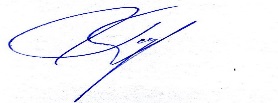 Исп. Самойленко Ю.С. (4132) 63-97-51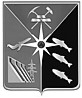 ОБЛАСТНОЕ ГОСУДАРСТВЕННОЕКАЗЕННОЕ УЧРЕЖДЕНИЕ«Пожарно-спасательный центргражданской обороны, защитынаселения, территорий и пожарнойбезопасности Магаданской области»685000, г. Магадан, ул. Карла Маркса,1тел.:62-72-42, факс: 62-05-00E-Mail: mpsc@49gov.ru«10» ноября 2021 г. № 03-01-439Начальнику Главного управления МЧС России по Магаданской области (через ЦУКС)Для реализацииРуководителям федеральных и областных ведомств и учрежденийМэру г. МагаданаГлавам МО:«Ольский городской округ»«Омсукчанский городской округ»«Северо-Эвенский городской округ»«Тенькинский городской округ»«Хасынский городской округ»«Ягоднинский городской округ»«Сусуманский городской округ»